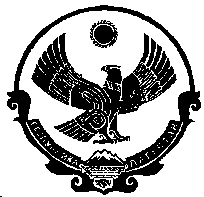 РЕСПУБЛИКА ДАГЕСТАНАДМИНИСТРАЦИЯ МУНИЦИПАЛЬНОГО ОБРАЗОВАНИЯ                                       «ГОРОД КИЗИЛЮРТ»П О С Т А Н О В Л е н и е№ 49-П                                                                                                 05.02.2018г.	Во исполнение плана мероприятий по реализации государственной программы Республики Дагестан «Комплексная программа противодействия идеологии терроризма в Республике Дагестан на 2018-2020 годы» администрация МО «Город Кизилюрт»  п о с т а н о в л я е т:Утвердить прилагаемую муниципальную программу «Комплексная программа противодействия идеологии терроризма в МО «Город Кизилюрт» на 2018-2020 годы».Утвердить перечень целевых показателей (индикаторов) муниципальной программы «Комплексная программа противодействия идеологии терроризма в МО «Город Кизилюрт» на 2018-2020 годы» (приложение № 1). Утвердить перечень (план) муниципальной программы «Комплексная программа противодействия идеологии терроризма в МО «Город Кизилюрт» на 2018-2020 годы» (приложение № 2).Утвердить состав  рабочей группы по реализации «Комплексной программы» противодействия идеологии терроризма в МО «Город Кизилюрт» на 2018-2020 год» (приложение № 3).Финансовому управлению администрации МО «Город Кизилюрт» (Алиболатов А.А) предусмотреть ассигнования на реализацию муниципальной программы «Комплексная программа противодействия идеологии терроризма в МО «Город Кизилюрт» на 2018-2020 годы».Руководителям отделов, служб администрации МО «Город Кизилюрт», всех субъектов профилактики экстремизма, терроризма разработать планы мероприятий и во взаимодействии с соответствующими службами организовать выполнение основных мероприятий, предусмотренных Программой.Координацию деятельности территориальных органов,  федеральных органов исполнительной власти, органов местного самоуправления по реализации программных мероприятий противодействия идеологии экстремизма и терроризма в МО «Город Кизилюрт» возложить на аппарат Антитеррористической комиссии в МО «Город Кизилюрт» (Джафаров С.Д).Контроль за исполнением  настоящего постановления возложить на заместителя главы администрации МО «Город Кизилюрт» С.Д. Джафарова.                 ГЛАВА                      					         А.А. БЕКОВ  АДМИНИСТРАЦИИУТВЕРЖДЕНА
                                                                                                              постановлениемглавы администрацииМО «Город Кизилюрт»от 05.02.2018г. № 49-ПМуниципальная программа МО «Город Кизилюрт»
«Комплексная программа противодействия идеологии терроризма
в МО «Город Кизилюрт» на 2018-2020 годы».ПАСПОРТМуниципальной программы МО «Город Кизилюрт»«Комплексная программа противодействия идеологии терроризмав МО «Город Кизилюрт» на 2018-2020 годы».Ответственные исполнители, соисполнители и участники Программы:-  отдел образования администрации; - отдел культуры, туризму и молодежной политики администрации;	- отдел физической культуры и спорта администрации;- Совет имамов г.Кизилюрт (по согласованию);- антитеррористическая комиссия в МО «Город Кизилюрт»;- Общественная палата МО «Город Кизилюрт» (по согласованию); - аппарат АТК в МО «Город Кизилюрт»;- пресс-служба администрации МО «Город Кизилюрт»;- управление социальной защиты населения в МО «Город Кизилюрт»;- МО МВД России «Кизилюртовский» (по согласованию).Цели Программы:- реализация государственной политики в области противодействия идеологиитерроризма; - реализация системы мер, направленных на профилактику распространенияидеологии терроризма; - координация	деятельности	органов государственной власти республикии органов местного самоуправления муниципального  образования «Город Кизилюрт» (далее - органы	местного	самоуправления), общественных и религиозных объединений в сфере	противодействия	идеологии терроризма;- снижение уровня радикализации различных групп населения в городском округе «Город Кизилюрт» и недопущение вовлечения молодежи в террористическую деятельность.Задачи программы:- формирование общественного мнения, направленного на создание атмосферы нетерпимости населения к проявлениям экстремистской и террористической идеологии;- эффективное идеологическое сопровождение деятельности органов государственной власти республики, органов местного самоуправления и правоохранительных органов по противодействию экстремизму и терроризму;- охват населения информационными материалами антитеррористической и антиэкстремистской направленности.Этапы и сроки реализации Программы. Программа реализуется в один этап, с 2018 года по 2020 год.Целевые показатели (индикаторы) Программы.- доля населения, приверженного идеям экстремизма и терроризма (не скрывающего свою принадлежность к националистическим и религиозным организациям, допускающим использование силовых методов);- доля населения, приверженного антитеррористической идеологии, прямо указывающего на свое категорическое неприятие идей экстремизма и терроризма;- доля населения, оценивающего информационные материалы антитеррористической и антиэкстремистской направленности, как часто встречающиеся;- увеличение количества публикаций в религиозных средствах массовой информации, издаваемых в Республике Дагестан, направленных на противодействие идеологии экстремизма и терроризма;- доля населения, знающего о правовых аспектах противодействия экстремизму и терроризму (действующих горячих линиях правоохранительных органов, служб социальной и психологической поддержки, мерах наказания, предусмотренных статьями за преступления террористического и экстремистского характера, способах прекращения участия в террористической деятельности и др.);- количество ежегодно проводимых мероприятий духовно-нравственного воспитания	в образовательных	организациях	и образовательных организациях высшего образования по привитию молодежи идей межнациональной и межрелигиозной толерантности (первенства, турниры, кубки, смотры-конкурсы, круглые столы, фестивали и другие);- количество	культурно-массовых	и культурно-просветительских, мероприятий  (конкурсы, фестивали, акции и пр.), посвященных духовно-нравственному воспитанию	молодежи,	пропаганде межнациональной и межрелигиозной дружбы и единства народов;- количество изданных при содействии органов местного самоуправления  справочных, методических, информационных, аналитических материалов по вопросам теологического противодействия идеологии экстремизма и терроризма; - количество общественно значимых мероприятий религиозного характера, проведенных в городском округе «Город Кизилюрт» при содействии органов государственной власти Республики Дагестан, направленных на религиозное просвещение, духовно-нравственное воспитание населения, профилактику	 идеологии экстремизма	и терроризма;- увеличение количества	публикаций	в средствах массовой информации, издающихся в МО «Город Кизилюрт», направленных на противодействие идеологии экстремизма и терроризма;- количество просветительских мероприятий, направленных на профилактику экстремизма в молодежной среде.Объем и источники финансирования:- общий объем финансирования за счет средств местного бюджета по 300 тыс. рублей на каждый год.Ожидаемые результаты.- стабилизация общественной обстановки в МО «Город Кизилюрт, усиление защищенности населения МО «Город Кизилюрт» от распространения идеологии экстремизма и терроризма, повышение координации деятельности органов государственной власти республики, органов местного самоуправления и институтов гражданского общества в сфере комплексного противодействия идеологии экстремизма и терроризма, оздоровление духовно-нравственного климата в обществе, повышение доверия граждан к органам государственной власти республики и правоохранительным органам, укрепление безопасности городского округа.Характеристика проблемы, на решение которой направлена ПрограммаМеждународный и отечественный опыт противодействия экстремизму и терроризму свидетельствует о том, что силовые методы решения проблемы могут временно локализовать конкретную угрозу совершения террористических актов. Но в целом угрозы будут сохраняться до тех пор, пока существует система воспроизводства инфраструктуры терроризма и экстремизма.Ключевые звенья этой системы - идеология экстремизма и терроризма, ее вдохновители и носители, а также каналы распространения указанной идеологии.В настоящее время на федеральном уровне приняты и действуют нормативные акты, регламентирующие деятельность органов государственной власти по противодействию экстремизму и терроризму. Одним из основных документов является Федеральный закон от 6 марта 2006 г. № 35-ФЗ «О противодействии терроризму», который определяет информационные, политические, экономические, социальные и иные методы борьбы с террористической угрозой. Кроме того, приняты Концепция противодействия терроризму в Российской Федерации, Доктрина информационной безопасности Российской Федерации, Стратегия национальной безопасности Российской Федерации до 2025 года, Стратегия государственной национальной политики Российской Федерации на период до 2025 года, Комплексный план противодействия идеологии терроризма в Российской Федерации на 2013-2018 годы, Стратегия противодействия экстремизму в Российской Федерации до 2025 года, а также другие документы, направленные на противодействие экстремизму и терроризму.Противодействие идеологии экстремизма и терроризма включает в себя комплекс организационных, социально-политических, информационнопропагандистских мер по предупреждению распространения в обществе идей, направленных на коренное изменение существующих социальных и политических институтов Российской Федерации.Одним из ключевых направлений борьбы с террористическими проявлениями в общественной среде выступает их профилактика. Особенно важно проведение такой профилактической работы в среде молодежи, так как именно молодежная среда в силу целого ряда различных факторов является одной из наиболее уязвимых в плане подверженности негативному влиянию разнообразных асоциальных и криминальных групп.Формирование установок толерантного сознания и поведения, веротерпимости и миролюбия, профилактика различных видов экстремизма и терроризма имеют в настоящее время особую актуальность, обусловленную сохраняющейся социальной напряженностью в обществе. Очевидна и необходимость активной разъяснительной работы среди населения с привлечением авторитетных деятелей различных религиозных объединений, представителей научной интеллигенции, средств массовой информации, институтов гражданского общества.Для конкретизации работы в данном направлении с учетом особенностей и специфики  муниципального образования необходимо принятие  муниципальных концепций, муниципальных программ по противодействию идеологии экстремизма и терроризма. Целесообразно использование программно-целевого метода для достижения результатов в профилактической работе по противодействию экстремизму и терроризму, что предполагает реализацию взаимоувязанного по ресурсам и срокам осуществления комплекса мероприятий, обеспечивающих достижение поставленной цели.П. Приоритеты, цели и задачи муниципальной политики
МО «Город Кизилюрт» в сфере противодействия идеологии экстремизма и терроризма.Программа разработана в целях реализации муниципальной политики МО «Город Кизилюрт» в области противодействия идеологии экстремизма и терроризма.Основные цели Программы снижение уровня радикализации различных групп населения, формирование атмосферы неприятия идеологии экстремизма и терроризма в МО «Город Кизилюрт».Цели Программы будут достигнуты путем решения следующих задач:- эффективное идеологическое сопровождение деятельности органов государственной власти республики, органов местного самоуправления и правоохранительных органов по противодействию экстремизму и терроризму;-  формирование общественного мнения, направленного на создание атмосферы нетерпимости населения к проявлениям террористической и экстремистской идеологии;- охват населения информационными материалами антитеррористической и антиэкстремистской направленности.Выполнение мероприятий, предусмотренных настоящей Программой, позволит решить наиболее острые вопросы противодействия идеологии терроризма, стоящие перед органами государственной власти, окажет непосредственное влияние на общество и духовно-нравственное формирование подрастающего поколения в МО «Город Кизилюрт». Результатом реализации Программы станет стабилизация общественной обстановки в МО «Город Кизилюрт», усиление защищенности населения МО «Город Кизилюрт» от распространения идеологии экстремизма, повышение координации деятельности органов государственной власти республики, органов местного самоуправления и институтов гражданского общества в сфере комплексного противодействия идеологии экстремизма и терроризма, повышение ответственности органов государственной власти республики, органов местного самоуправления за выполнение работы по противодействию идеологии экстремизма и терроризма, обновление и обогащение методических форм работы с молодежью, оздоровление духовно-нравственного климата в обществе, повышение доверия граждан к органам государственной власти республики и правоохранительным органам, укрепление безопасности республики.Этапы и сроки реализации Программы.Программа реализуется в один этап и рассчитана на 2018-2020 годы.Обоснование значений целевых показателей (индикаторов) Программы.Целевые показатели (индикаторы) Программы приняты в увязке с целями и задачами Программы и с достижением приоритетов государственной политики в сфере реализации Программы.Достижение показателей Программы обеспечивается путем выполнения (реализации) всех ее мероприятий.Перечень целевых показателей (индикаторов) Программы приведен в приложении № 1.Ресурсное обеспечение, необходимое для реализации Программы, порядок финансирования мероприятий Программы и источники финансирования с указанием объемов, а также обоснование возможности привлечения средств внебюджетных источников.Объемы финансирования Программы за счет средств местного бюджета МО «Город Кизилюрт» носят прогнозный характер и подлежат уточнению в установленном порядке при формировании проекта местного бюджета на 2017 год, исходя из его возможностей.Мероприятия по организационному обеспечению Программы, а также мероприятия, реализация которых входит в служебные обязанности работников органов исполнительной власти Республики Дагестан или учреждений, находящихся в ведении органов местного самоуправления, финансируются за счет расходов, связанных с текущей деятельностью исполнителей, и не требуют дополнительных расходов в рамках Программы.В ходе реализации Программы перечень мероприятий может корректироваться на основе анализа полученных результатов, а объемы финансирования подлежат уточнению с учетом разработанных технико-экономических обоснований и возможностей местного бюджета МО «Город Кизилюрт».Предельный объем финансирования Программы из местного бюджета МО «Город Кизилюрт» составит 900 тыс. рублей.Реализация Программы осуществляется в соответствии с планом реализации Программы (далее - план), разрабатываемым на 2018-2020 годы и содержащим перечень наиболее важных социально значимых контрольных событий Программы с указанием их сроков и ожидаемых результатов, а также бюджетных ассигнований.Соисполнители Программы несут ответственность за подготовку и реализацию Программы, а также:- осуществляют ведение ежеквартальной отчетности по реализации Программы;- готовят доклады о ходе реализации Программы, представляют ответственному исполнителю Программы статистическую, справочную и аналитическую информацию о реализации программных мероприятий;- готовят при необходимости в установленном порядке предложения по уточнению перечня мероприятий Программы, уточняют затраты на осуществление ее мероприятий, а также механизм их реализации;- осуществляют отбор на конкурсной основе исполнителей работ и услуг, а также поставщиков продукции по каждому мероприятию Программы в пределах своей компетенции;- организуют размещение информации, в том числе в электронном виде, о ходе и результатах реализации Программы, финансировании мероприятий, привлечении внебюджетных средств, проведении конкурсов на участие в её реализации;- обеспечивают эффективное использование средств, выделяемых на реализацию Программы.Меры муниципального регулирования, направленные на достижение целей и результатов Программы.Координацию, организацию управления и контроль за реализацией Программы осуществляет ответственный исполнитель – аппарат АТК в МО «Город Кизилюрт».Соисполнители Программы несут ответственность за качественное и своевременное выполнение мероприятий Программы, рациональное использование выделяемых средств.Для выполнения конкретных мероприятий могут создаваться межведомственные рабочие группы по инициативе соисполнителей Программы.При отсутствии финансирования программных мероприятий либо в случае необходимости соисполнители Программы направляют мотивированные предложения о внесении изменений в Программу.Ход и результаты выполнения мероприятий Программы могут быть рассмотрены на заседаниях АТК в МО «Город Кизилюрт» с заслушиванием отчетов исполнителей Программы и освещены в средствах массовой информации.VII. Перечень мероприятий Программы.          Программа реализуется с опорой на принципы:- активной информационной политики в сфере противодействия и профилактики проявлений экстремизма и терроризма,  с опорой на многовековое культурно-историческое наследие и позитивный опыт культурной интеграции многоконфессионального и многонационального общества МО «Город Кизилюрт»;- социальной поддержки (опора на конструктивные общественные инициативы, привлечение социально активной части населения для реализации целей и задач Программы);- активного противодействия и профилактики проявлений экстремизма и терроризма. Активная политика реализации Программы направлена на своевременное, точное выявление источников угроз и опережающее реагирование на них;- согласованного управления (комплексность, межведомственная координация и регулярный контроль степени достижения целей и задач Программы);- реалистичности (использование «обратной связи», мониторинг реализации целей и задач Программы).Перечень мероприятий Программы приведен в приложении № 2.VIII. Описание методики проведения оценки эффективности Программы, ожидаемых результатов ее реализации и их влияния
на общественно-политическую ситуацию в МО «Город Кизилюрт».Реализация Программы должна привести к следующим результатам: усиление защищенности от распространения идеологии экстремизма и терроризма на территории МО «Город Кизилюрт»;- повышение координации органов государственной власти республики, органов местного самоуправления и институтов гражданского общества в сфере комплексного противодействия идеологии экстремизма и терроризма;- повышение ответственности органов государственной власти республики, органов местного самоуправления за выполнение работы по противодействию идеологии экстремизма и терроризма;- обновление и обогащение методических форм работы с молодежью;    - оздоровление духовно-нравственного климата в обществе; - повышение доверия граждан к органам государственной власти республики и правоохранительным органам; - укрепление безопасности муниципального образования.Практическими результатами реализации программных мероприятий должны стать:- повышение эффективности работы пресс-служб органов местного самоуправления, повышение информированности граждан о работе органов власти в области идеологического противодействия экстремизму и терроризму;- улучшение качества журналистских работ, повышение эффективности работы СМИ городского округа по идеологическому противодействию экстремизму, усиление информационной открытости власти;- совершенствование системы информационного противодействия экстремизму и терроризму, изменение общественного мнения в сторону неприятия всеми слоями общества любых проявлений экстремизма;- усиление факторов формирования общедагестанской, общероссийской идентичности, укрепление государственности, межнациональных отношений, снижение уровня религиозного противостояния;- вовлечение молодежи в мероприятия по профилактике экстремизма и терроризма;- сокращение пособнической базы бандподполья;- формирование гражданского, патриотического сознания, духовно-нравственной основы личности, укрепление дружбы между народами муниципального образования, Дагестана и России;- повышение правовой грамотности специалистов по работе с молодежью в органах местного самоуправления;- повышение образовательного уровня молодежи, обучающейся в религиозных образовательных учреждениях.Оценка эффективности реализации Программы осуществляется на основе сводных сведений Антитеррористической комиссии в МО «Город Кизилюрт», а также результатов социологических исследований, мониторинга динамики изменений за оцениваемый период.Мониторинг (оценка) эффективности реализации Программы  осуществляется путем присвоения каждому целевому индикатору соответствующего балла:- при выполнении целевого индикатора – 0 баллов;- при увеличении целевого индикатора – плюс  1 балл за каждый процент увеличения;- при снижении целевого индикатора – минус 1 балл за каждый процент снижения.Оценка осуществляется в целом по итогам реализации Программы. При выполнении в установленные сроки не менее 90 проц. запланированных мероприятий и достижения не менее 90 ожидаемых значений показателей (индикаторов) степень исполнения плана признается высокой.Степень исполнения плана считается удовлетворительной в случае исполнения в установленные сроки 75 проц. Запланированных мероприятий и достижения не менее 75 значений показателей (индикаторов).При более низких значениях показателей исполнения плана данной работе дается неудовлетворительная оценка.Неудовлетворительная оценка исполнения плана реализации Программы подлежит дополнительной проверке в рамках экспертной оценки, в ходе которой производятся анализ и ранжирование значимости мероприятий, а также анализ причин неисполнения мероприятий (нарушения сроков), несоответствия полученных и плановых результатов.  Приложение № 1                                                                                                                                                            к муниципальной программе                                                                                                                                                          «Комплексная программа противодействия идеологии терроризма в МО «Город Кизилюрт»                                                                                                                                                на 2018-2020 годы».ПЕРЕЧЕНЬцелевых показателей (индикаторов) муниципальной программы «Комплексная программа противодействияидеологии терроризма в МО «Город Кизилюрт» на 2018-2020 годы».Заместитель главы администрации МО «Город Кизилюрт», руководитель аппарата АТК в МО «Город Кизилюрт» С.Д. Джафаров                                                                                  Приложение № 2                                                                                                                                                                                   к муниципальной программе                                                                                                                                                                                   «Комплексная программа противодействия идеологии терроризма                                                                                                                                                                            в МО «Город Кизилюрт» на 2018-2020 годы». Перечень (План)мероприятий муниципальной программы «Комплексная программа противодействия идеологии терроризма в МО «Город Кизилюрт» на 2018-2020 годы».Ресурсное обеспечение программы.Объем средств городского бюджета МО «Город Кизилюрт» осуществляется текущим финансированием направляемых на реализацию Программ в 2018-2020 годах и составляет по 300 тыс. руб. на каждый год. Объём средств, предусмотренных на реализацию Программы, ежегодно уточняется при разработке проекта городского бюджета МО «Город Кизилюрт» на соответствующий год и на плановый  период.Заместитель главы администрации МО «Город Кизилюрт» С.Д. Джафаров                                                                                                                                                             Приложение № 3                                                                                                          к муниципальной программе                                                                                                      «Комплексная программа противодействия идеологии терроризма в МО                                                                                                  «Город Кизилюрт» на 2018-2020 годы».СОСТАВрабочей группы по реализации «Комплексной программы  противодействия идеологии терроризма в МО «Город Кизилюрт» на 2018-2020 годы».Джафаров С.Д - первый заместитель главы администрации МО «Город  Кизилюрт», руководитель рабочей группы;Шейхмагомедов Ш.А - начальник МО МВД РФ «Кизилюртовский»,                                   заместитель руководителя рабочей группы (по согласованию);Магомедов С.З.  - начальник 3-го отделения отдела в г.Хасавюрт УФСБ РФ по РД, заместитель руководителя рабочей группы (по согласованию);Аминова З.Б - начальник отдела по культуре, туризму и молодежной политики, администрации МО «Город Кизилюрт», член рабочей группы;Абдусаламов А.Н. – уполномоченный в вопросах ГО и ЧС администрации МО «Город Кизилюрт», член рабочей группы;Магомедов А.Р. - начальник отдела образования администрации МО «Город Кизилюрт», член рабочей группы;Омаров Г.С. - председатель Общественной палаты, член рабочей группы (по согласованию);Керимов А.Г. – главный специалист аппарата АТК в МО «Город Кизилюрт», член рабочей группы;Базарганов Б.М. -  начальник отдела по физической культуре и спорту       администрации МО «Город Кизилюрт», член рабочей группы; Хожакова Х.А.  -  начальник Управления социальной защиты и помощи населения в МО «Город Кизилюрт», член рабочей группы; Шарапов А.Ш. -  председатель Общественного совета и Совета             старейшин г.Кизилюрт, член рабочей группы (по согласованию); Лабазанов А.М.  -  главный редактор газеты «Кизилюртовские вести», член рабочей группы; Даниялова М.М. -  пресс-секретарь администрации МО «Город Кизилюрт», член рабочей группы; Магомедов  Ю.А. -  председатель Совета имамов г.Кизилюрта, член рабочей группы (по согласованию); Идрисов М.Г. -  директор МКУ «Управление МС и СЗ» МО «Город Кизилюрт»; Хамидов Ю.А. – директор МКУ «Управление ЖХ и Б» МО «Город Кизилюрт». Об утверждении муниципальной программы «Комплексная программа противодействия идеологии терроризмав МО «Город Кизилюрт»                      на 2018-2020 годы».  №№  п/п        Наименование целевых показателейЕдиница измерения2018 г.2019 г.2020 г.   1. Доля населения, приверженного идеям экстремизма и терроризма (не скрывающего свою принадлежность к националистическим и религиозным организациям, допускающим использование силовых методов) проц. (базовый показатель опреде-   ляется на основе исследования ЦРСК ИС РАН совместно с ДГУ 4,5 проц.)0,150,100,05   2.  Доля населения, приверженного антитеррористической идеологии, прямо указывающего на свое категорическое неприятие идей терроризмапроц. (базовый показатель опреде-   ляется на основе исследования ЦРСК ИС РАН совместно с ДГУ 29,7 проц.)859095   3.Доля населения, оценивающего информационные материалы антитеррористической и антиэкстремистской направленности как часто встречающиесяпроц. (базовый показатель опреде-   ляется на основе исследования Мининформа РД, 25 проц.)606570   4.Увеличение количество публикаций в религиозных средствах массовой информации, издаваемых в Республике Дагестан, направленных  на противодействие идеологии экстремизма и терроризма проц. (базовый показатель опреде-      ляется по итогам анализа средств массовой информации, проведен-ного в ходе социологических исследований  за 2017 год)555    5. Доля населения, знающего о правовых аспектах противодействия экстремизму и терроризму (действующих горячих линиях правоохранительных органов, служб социальной и психологической поддержки, мерах наказания, предусмотренных статьями за преступления террористического и экстремистского характера, способах прекращения участия в террористической деятельности и др.) целевых мероприятий по вопросам информационного противодействия  идеологии  экстремизма и терроризма проц. (базовый показатель не  определен, 0 проц.)404550№п/пНаименование  мероприятийИсполнителиСрок исполненияСрок исполненияОжидаемый результат1.Организация семинаров для журналистов муниципальных СМИ, специалистов (бло-геров) по проблемам информационного противодействия экстремизму и терро-ризмуАппарат АТК в МО «Город Кизилюрт», отдел по работе с молодёжью и пресс-служба МО «Город Кизилюрт»2 раза в год.2 раза в год.Применение передового опыта, повы-шение квалификации журналистов и блогеров, работающих в социальных сетях в сфере противодействия экстре-мизма и терроризма.2.Изготовление и размещение в общеоб-разовательных учреждениях стендов по антитеррористической тематике, в том числе фотографий с краткой биографией погибших сотрудников правоохранитель-ных органов, принимавших участие в борьбе с терроризмом. Отдел образования, руко-водители образовательных учреждений МО «Город Кизилюрт».1 раз в квартал.1 раз в квартал.Воспитание детей и молодёжи в духе патриотизма, религиозной терпимости, гражданственности и гуманизма3.Координация и консультативное сопро-вождение деятельности пресс-службы органов власти РД, органов местного самоуправления РД, правоохрани-тельных органов по информационному противодействию экстремизму и терроризму.Аппарат АТК в МО «Город Кизилюрт», пресс-служба администрации МО «Город Кизилюрт».2018-2020 годы.2018-2020 годы.Повышение эффективности работы пресс-служб органов власти, повышение информированности граждан о работе органов власти в области противодействия идеологии экстремизма и терроризма.4.Разработка, издание и распространение в учебных заведениях, организациях, учре-ждениях, среди населения городского округа брошюр, буклетов, агитплакатов по вопросам профилактики экстремизма и терроризма, пропаганды религиозной терпимости.Аппарат АТК в МО, отдел образования, отдел по рабо-те с детьми и молодёжью, отдел физической культуры и спорта администрации МО «Город Кизилюрт».В течение 2018-2020 годов.В течение 2018-2020 годов.Формирование у населения неприятия экстремистской идеологии, воспитание толерантного отношения к представи-телям других конфессий.5.Организация, в порядке факультатива, в общеобразовательных учреждениях городского округа «уроков антитеррора» с целью профилактики распространения экстремистской идеологии.Отдел образования, КДН и ЗП, руководители учрежде-ний образования админист-рации МО «Город Кизилюрт».В течение учебных годов.В течение учебных годов.Охват профилактической работой школьников, снижение уровня радика-лизации в молодёжной среде.6.Повышение качества взаимодействия правоохранительных органов, органов исполнительской власти, органов местно-го самоуправления, институтов граждан-ского общества, СМИ в сфере противо-действия идеологии экстремизма и терроризма.Аппарат АТК в МО, руководители СМИ, Общественная палата, правоохранительные органыПо плану работы АТК в МО «Город Кизилюрт» на 2018 -2020 годы.По плану работы АТК в МО «Город Кизилюрт» на 2018 -2020 годы.Улучшение координации деятельности органов власти, правоохранительных органов и институтов гражданского общества.7.Информирование населения городского округа о деятельности органов государ-ственной власти РД, органов местного самоуправления, правоохранительных органов, общественных и религиозных организаций по противодействию экстре-мизму и терроризму, обеспечению безо-пасности граждан.  Администрация МО «Город Кизилюрт», руководители СМИ, пресс-службы, право-охранительные органы.В течение 2018-2020 годов.В течение 2018-2020 годов.Повышение информированности граждан о работе органов власти в области идеологического противо-действия экстремизму и терроризму, повышение доверия граждан к власти.8.Обеспечение информационно – пропа-гандистского сопровождения в СМИ основных мероприятий НАК, АТК в РД, Оперативного штаба в РД и АТК в МО «Город Кизилюрт».Аппарат АТК в МО «Город Кизилюрт», руководители СМИ. В течение 2018-2020 годов. В течение 2018-2020 годов.Повышение доверия граждан к органам власти и правоохранительным органам.9.Подготовка и размещение на каналах местного телевидения, в муниципальных печатных и электронных СМИ материа-лов, направленных на противодействие и профилактику экстремизма и терро-ризма.Аппарат АТК в МО, руководители СМИ, право-охранительные органы.В течение 2018-2020 годов.В течение 2018-2020 годов.Недопущение вовлечения в преступные сообщества молодёжи городского округа.10.Организация регулярных публичных выступлений в местных СМИ пред-ставителей органов власти, руководи-телей органов местного самоуправления, правоохранительных органов, религиоз-ных деятелей, общественности по вопросам профилактики экстремизма и терроризма.Администрация МО «Город Кизилюрт», правоохрани-тельные органы, религиоз-ные объединения, общест-венные организации.В течение 2018-2020 годов.В течение 2018-2020 годов.Активное вовлечение руководителей органов власти, администрации МО, правоохранительных органов, религиоз-ных деятелей в процесс противо-действия экстремизму и терроризму.11.Организация и размещение в местных СМИ материалов по актуальным воп-росам государственно-конфессиональ-ных отношений, пропаганды народных традиций и обычаев, укрепление един-ства и добрососедских отношений между народами Дагестана.Администрация МО «Город Кизилюрт».В течение 2018-2020 годов.В течение 2018-2020 годов.Пропаганда в обществе толерантности, межконфессиональной терпимости, народных традиций и обычаев, укрепление единства народов Дагестана.12.Организация публичных выступлений и встреч с молодёжью города известных спортсменов с призывом отказаться от антисоциального поведения, проявлений экстремизма и терроризма, табакоку-рения.Отдел физической культуры и спорта, отдел образования, отдел по работе с молодёжью Администрация МО «Город Кизилюрт».Ежеквартально.Ежеквартально.Вовлечение известных и авторитетных спортсменов в процесс за здоровый образ жизни, недопущение вовлечения молодёжи в преступные сообщества.13.Использование средств наружной рекла-мы, установленной в местах массового пребывания людей, для размещения информации антитеррористической направленности.Аппарат АТК в МО, упра-ление муниципальной соб-ственности, отдел по работе с молодёжью, отдел физиче-ческой культуры и спорта.Не менее в 10 местах.Не менее в 10 местах.Расширение количества населения, охваченной антиэкстремистским пове-дением.14.Организация в социальных сетях и блогосфере работы по профилактике экстремизма и терроризма, особенно в молодежной среде.Аппарат АТК в МО, пресс-служба и отдел культуры и молодежной политике адми-нистрации МО «Город Кизилюрт», группа блогеров.Регулярно.Регулярно.Снижение отрицательного влияния интернет - пропаганды в социальных сетях на молодёжь.15.Организация по современным медиака-налам (электронные СМИ, социальные сети, блогосфера) комплекса информа-ционных мероприятий по формированию у населения негативного отношения к лицам, подверженным экстремистскому влиянию, а также по укреплению поло-жительного образа борца с терро-ризмом.АТК в МО «Город Кизилюрт», отдел образования, отдел культуры, отдел по работе с молодёжью, отдел физичес-кой культуры и спорта, группа блогеров, пресс-служба, МО МВД РФ «Кизилюртовский».Регулярно.Регулярно.Разоблачение истинной сути терро-ризма, формирование у населения неприятия любых проявлений экстремизма.16.Создать банк данных по выделенным категориям граждан в МО «Город Кизилюрт» для проведения с ними индивидуально профилактических меро-приятий по противодействию идеологии экстремизма и терроризма.Аппарат АТК в МО «Город Кизилюрт», МО МВД РФ «Кизилюртовский.Ежеквартально по отдель-ному графику.Ежеквартально по отдель-ному графику.Противодействие распространению идеологии экстремизма и терроризма среди лиц, наиболее подверженных влиянию этих идей.17.Проведение в образовательных учреж-дениях «круглых столов» и семинаров по вопросам межнациональных отношений и национальной политики в РД.Отдел образования, КДН и ЗП администрации МО «Город Кизилюрт».Ежеквартально. Ежеквартально. Пропаганда духовно-нравственного, гражданско-патриотического и художественного воспитания учащихся.18.Внедрение в учебный процесс общеобразовательных учреждений материалов, раскрывающих преступную сущность идеологии терроризма.Отдел образования администрации МО «Город Кизилюрт».Учебные планы, внеклассная работа.Учебные планы, внеклассная работа.Активизация работы по разъяснению сущности терроризма и его общественной опасности.19.Проведение семинаров и «круглых сто-лов» для родителей и учащихся по про-тиводействию идеологии экстремизма и терроризма, основам гражданского и патриотического воспитания молодёжи.Отдел образования, руково-дители образовательных учреждений, межведомст-венная лекторская группа.Ежеквартально. Ежеквартально. Активизация информационно-разъяснительной работы среди родителей и учащихся по проблемам противодействия экстремизму и терроризму.20.Организация в общеобразовательных учреждениях проведения по линии органов ученического самоуправления акции по противодействию идеологии терроризма под девизом «Я, ТЫ, ОН, ОНА – вместе целая страна».Отдел образования, КДН и ЗП, руководители образова-тельных учреждений, отдел по работе с детьми и молодёжью.Ежегодно в апреле месяце.Ежегодно в апреле месяце.Развитие диалога, как средство противодействия экстремизму и терроризму, вовлечение молодёжи в мероприятия в данной сфере.21.Проведение городского этапа спортив-ных соревнований школьников «Прези-дентские состязания» (10-11 классов) под девизом учащаяся молодёжь против экстремизма и терроризма.Отдел образования, отдел физической культуры и спорта, отдел по работе с детьми и молодёжью.По согласованию с Минобрнауки РД.По согласованию с Минобрнауки РД.Формирование у молодёжи гражданской позиции, личности и потребность в здоровом образе жизни.22.Осуществление анализа религиозного образования, приведение функциониро-вания религиозных организаций в соот-ветствие с законодательством РФ (лицен-зирование, регистрация, корректировка образовательных программ).Минобрнауки РД, аппарат АТК в МО «Город Кизилюрт».В сентябре месяце ежегодно. В сентябре месяце ежегодно. Совершенствование законодательных, нормативных, организационных и иных механизмов, способствующих проведе-нию мероприятий по противодействию распространения терроризма, а также устранению причин и условий, способ-ствующих её восприятию. 23.Организация семинаров-совещаний для заместителей директоров школ по воспи-тательной работе, безопасности и препо-давателей ОБЖ, курирующих вопросы межнациональных отношений и безопас-ности, по вопросам противодействия идеологии терроризма.Отдел образования и аппарат администрации МО «Город Кизилюрт».В октябре месяце ежегодно.В октябре месяце ежегодно.Обеспечение межнационального мира и согласия.24.Мониторинг социальных сетей на пред-мет выявления признаков экстремизма и терроризма, конфликтных и предконф-ликтных ситуаций.Аппарат АТК в МО «Город Кизилюрт», пресс-служба   администрации, группа блогеров.Регулярно.  Регулярно.  Снижение отрицательного влияния интернет - пропаганды в социальных сетях на молодёжь.25.Проведение целевых акций по вопросам профилактики экстремизма и терроризма в молодёжной среде: «Молодёжь Кизил-юрта против экстремизма и терроризма», «Учащаяся молодёжь против экстремиз-ма и терроризма», «Спортивная моло-дёжь Кизилюрта против экстремизма и терроризма», «Призывная молодёжь Кизилюрта против экстремизма и терроризма».Аппарат АТК в МО «Город Кизилюрт», отдел образо-вания, КДН и ЗП, отдел по работе с молодёжью, воен-ный комиссариат, молодёж-ный центр, автошкола ДОСААФ.В течение 2018-2020 годов.В течение 2018-2020 годов.Вовлечение молодёжи в мероприятия по профилактике экстремизма и терроризма.26.Проведение семинара «О совместной работе отдела по работе с молодёжью, военного комиссариата, призывной ко-миссии, автошколы ДОСААФ, ветеран-ской организации по подготовке моло-дёжи к службе в рядах Вооруженных сил РФ и защиты Отечества».Призывная комиссия, отдел по делам молодёжи, военный комиссариат, автошкола ДОСААФ, ветеранская организация, духовенство.В ноябре месяце ежегодно.В ноябре месяце ежегодно.Формирование у молодёжи неприятия идеологии экстремизма и терроризма, повышение ответственности по защите Отечества. 27.Координация деятельности лекторских групп с участием представителей право-охранительных органов, образователь-ных учреждений, религиозных и общес-твенных организаций с целью разобла-чения сути терроризма, формирования у молодёжи негативного отношения к лицам, подверженным экстремистскому влиянию и укреплению положительного образа борца с терроризмом.Отдел образования, аппарат АТК в МО «Город Кизилюрт», Совет Ветеранов, МО МВД России «Кизилюртовский».В течение учебных годов. В течение учебных годов. Вовлечение в информационно-просветительскую работу по профилактике экстремизма и терроризма в молодёжной среде.28.Проведение ежегодной акции «День памяти жертв террора», приуроченной ко Дню солидарности в борьбе с терроризмом.Отдел по работе с молодёжью, Молодёжный центр, отдел образования, КДН и ЗП, отдел физической культуры и спорта, аппарат АТК в МО «Город Кизилюрт».Ежегодно, в сентябре месяце.Ежегодно, в сентябре месяце.Консолидация общества для решения проблем, связанных с воспитанием молодёжи.29.Проведение встречи старших поколений с молодёжью «Страницы мужества».Отдел по работе с моло-дёжью, отдел образования, Совет ветеранов.В течение 2018-2020 годов. В течение 2018-2020 годов. Возвращение духовных ценностей и культуры поведения среди городской молодёжи.30.Городские соревнования среди молодё-жи по военно-прикладному многоборью и техническим видам спорта с участием допризывной и призывной молодёжи.Отдел физической культуры и спорта, отдел по работе с молодёжью, военный комис-сариат, молодёжный центр, автошкола ДОСААФ.На период проведения осеннего призыва, ежегодно.Пропаганда патриотических ценностей, национальной гордости, уважения к чести и достоинству людей, выбравших своей профессией защиту Отечества.Пропаганда патриотических ценностей, национальной гордости, уважения к чести и достоинству людей, выбравших своей профессией защиту Отечества.31.Поддержка деятельности общественно-политических организаций и движений, занимающихся проблемами противо-действия экстремизму и терроризму и последовательно выступающих за укреп-ление российской государственности.Администрация МО «Город Кизилюрт» (отдел культуры и молодёжной политики).Постоянно.Активизация работы среди населения по проблемам противодействия экстремизму и терроризму. Активизация работы среди населения по проблемам противодействия экстремизму и терроризму. 32.Содействие в организации и проведении мероприятий, посвящённых мусульман-скому празднику Курбан-байрам, Рождеству Христову и Пасхе, проведение мавлида Ан-Наби рождению пророка Мухаммада и празднику Ураза-байрам.Администрация МО «Город Кизилюрт».Ежегодно.Воспитание молодёжи в духе патриотизма, гражданственности и гуманизма.Воспитание молодёжи в духе патриотизма, гражданственности и гуманизма.33.Проведение мероприятий по налажива-нию внутриконфессионального диалога среди представителей различных тече-ний в исламе.АТК и аппарат АТК в МО «Город Кизилюрт», комиссия по примирению и согласию.В течение 2018-2020 годов.Преодоление экстремистских проявлений отдельных групп граждан  и других негативных явлений.Преодоление экстремистских проявлений отдельных групп граждан  и других негативных явлений.34.Проведение мероприятий по склонению главарей и членов бандгруппы, их пособ-ников, лиц, распространяющих террорис-тическую идеологию, категорированных граждан, состоящих на учёте правоох-ранительных органов и АТК в МО «Город Кизилюрт», к отказу от противоправной деятельности, раскаянию и участию в профилактических мероприятиях.АТК в МО «Город Кизилюрт», комиссия по примирению и согласию, аппарат АТК в МО, правоохранительные органы, религиозные организации.В течение 2018-2020 годов.Снижение риска совершения террористических актов, масштабов негативных последствий экстремистских проявлений и террористических актов.Снижение риска совершения террористических актов, масштабов негативных последствий экстремистских проявлений и террористических актов.35.Создание лекторских групп с участием представителей власти РД, органов мест-ного самоуправления, правоохранитель-ных органов, религиозных организаций.Аппарат АТК в МО «Город Кизилюрт».Ежегодно в первом квартале.Вовлечение населения в процесс профилактики правонарушений и проявлений экстремизма и терроризма. Вовлечение населения в процесс профилактики правонарушений и проявлений экстремизма и терроризма. 36.Организация встреч с духовными лидерами мусульман, придерживаю-щихся различных направлений в исламе ради сохранения мира и стабильности в Дагестанском обществе.Аппарат АТК в МО «Город Кизилюрт», духовенство, общественные организации.Ежеквартально.Объединение мусульман городского округа ради сохранения мира и стабильности в обществе.Объединение мусульман городского округа ради сохранения мира и стабильности в обществе.37.Проведение в городе акций солидарности религиозной молодёжи в борьбе с идеологией терроризма.Аппарат АТК в МО «Город Кизилюрт», отдел по культу-ре и молодёжной политики, общественные организации молодёжи, духовенство.Ежегодно в сентябре месяце.Воспитание молодёжи в духе патриотизма, гражданственности и гуманизма.Воспитание молодёжи в духе патриотизма, гражданственности и гуманизма.38.Проведение конкретных мероприятий в населённых пунктах и микрорайонах го-родского округа с привлечением местно-го населения, направленных на противо-действие идеологии терроризма и экстремизма.АТК в МО «Город Кизилюрт», отделы службы администра-ции МО «Город Кизилюрт», правоохранительные органы.Регулярно.Привлечение жителей населённых пунктов городского округа в процесс противодействия идеологии экстремизма и терроризма.Привлечение жителей населённых пунктов городского округа в процесс противодействия идеологии экстремизма и терроризма.39.Обеспечение присутствия темы противодействия экстремизму во время проведения массовых мероприятий.АТК в МО «Город Кизилюрт», отделы, службы администра-ции МО «Город Кизилюрт», правоохранительные органы и СМИ.Регулярно.Расширение аудитории, охваченной антитэкстремистским контентом, за счет использования всех форматов электронных СМИ.Расширение аудитории, охваченной антитэкстремистским контентом, за счет использования всех форматов электронных СМИ.40.Проведение конкурса среди обществен-ных организаций МО «Город Кизилюрт» на лучшую постановку работы по проти-водействию идеологии терроризма.Аппарат АТК в МО «Город Кизилюрт», отдел по делам молодёжи, общественные организации, духовенство.Ежегодно в октябре месяце.Поддержание стабильной общественно-политической обстановки, формирование в обществе стойкого неприятия идеологии терроризма.Поддержание стабильной общественно-политической обстановки, формирование в обществе стойкого неприятия идеологии терроризма.41.Проведение семинара на тему «Об опыте совместной работы органов по делам мо-лодежи, военных комиссариатов, пред-ставителей духовенства, РО ДОСААФ России по РД в г.Кизилюрт, ветеранских организаций по подготовке молодежи к службе в рядах ВС РФ и защите Отечества».Аппарат АТК в МО «Город Кизилюрт», отдел культуры и молодежной политике,КДН и ЗП, военный комиссариат г.Кизилюрт, ДОСААФ г.Кизилюрт, молодежные организации, духовенство.Ежегодно в ноябре месяце.Повышение координации органов государственной власти РД, духовенства и институтов гражданского общества а сфере противодействия идеологии экстремизма и терроризма.Повышение координации органов государственной власти РД, духовенства и институтов гражданского общества а сфере противодействия идеологии экстремизма и терроризма.